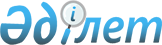 Об определении сроков предоставления заявки на включение в список получателей субсидий по каждому виду субсидируемых приоритетных сельскохозяйственных культур в 2016 году
					
			С истёкшим сроком
			
			
		
					Постановление акимата Сарыагашского района Южно-Казахстанской области от 25 ноября 2016 года № 531. Зарегистрировано Департаментом юстиции Южно-Казахстанской области 29 ноября 2016 года № 3887. Срок действия постановления - до 1 января 2017 года      В соответствии с пунктом 10 Правил субсидирования повышения урожайности и качества продукции растениеводства, стоимости горюче-смазочных материалов и других товарно-материальных ценностей необходимых для проведения весенне-полевых и уборочных работ, путем субсидирования производства приоритетных культур и стоимости затрат на возделывание сельскохозяйственных культур в защищенном грунте, утвержденных приказом исполняющего обязанности Министра сельского хозяйства Республики Казахстан от 27 февраля 2015 года № 4-3/177 (зарегистрирован в Реестре государственной регистрации нормативных правовых актов под № 11094), акимат Сарыагашского района ПОСТАНОВЛЯЕТ:

      1. Определить сроки представления заявки на получение субсидий на повышение урожайности и качества продукции растениеводства, стоимости горюче-смазочных материалов и других товарно-материальных ценностей, необходимых для проведения весенне-полевых и уборочных работ, путем субсидирования производства приоритетных культур и стоимости затрат на возделывание сельскохозяйственных культур в защищенном грунте для включения в список сельскохозяйственных товаропроизводителей по каждому виду субсидируемых приоритетных сельскохозяйственных культур в 2016 году согласно приложению к настоящему постановлению.

      2. Контроль за исполнением настоящего постановления возложить на заместителья акима Сарыагашского района Ж.Агибаева.

      3. Настоящее постановление вводится в действие со дня его первого официального опубликования и распространяется на правоотношения возникшие с 10 октября 2016 года.

 Сроки представления заявки на получение субсидий на повышение урожайности и качества продукции растениеводства, стоимости горюче-смазочных материалов и других товарно-материальных ценностей, необходимых для проведения весеннее-полевых и уборочных работ, путем субсидирования производства приоритетных культур и стоимости затрат на возделывание сельскохозяйственных культур в защищенном грунте для включения в список сельскохозяйственных товаропроизводителей по каждому виду субсидируемых приоритетных сельскохозяйственных культур в 2016 году
					© 2012. РГП на ПХВ «Институт законодательства и правовой информации Республики Казахстан» Министерства юстиции Республики Казахстан
				
      Аким района

К.Абдуалиев
Приложение к постановлению
акимата Сарыагашского района
от 25 ноября 2016 года № 531№

Наименование приоритетных сельско-хозяйственных культур

Сроки приема заявок

Зерновая кукуруза

с 10 октября по 25 октября 2016 года

Масличные культуры (сафлор, подсолнечник)

с 10 октября по 25 октября 2016 года

Картофель

с 10 октября по 25 октября 2016 года

Овощные и бахчевые культуры открытого грунта

с 10 октября по 25 октября 2016 года

Овощные и бахчевые культуры открытого грунта возделываемый с приминением систем капельного орошения промышленного образца

с 10 октября по 25 октября 2016 года

Кормовые культуры первого года сева 

с 10 октября по 25 октября 2016 года

Овощи защищенного грунта в теплицах промышленного образца

с 25 октября по 20 ноября 2016 года

Овощи защищенного грунта в фермерских теплицах 

с 25 октября по 20 ноября 2016 года

